18η ΠΡΟΣΚΛΗΣΗ ΣΥΓΚΛΗΣΗΣ ΔΗΜΟΤΙΚΗΣ ΕΠΙΤΡΟΠΗΣΚαλείστε να προσέλθετε σε τακτική συνεδρίαση της Δημοτικής Επιτροπής, που θα διεξαχθεί στην αίθουσα συνεδριάσεων του Δημοτικού Καταστήματος την 30η του μηνός Απριλίου έτους 2024, ημέρα Τρίτη και ώρα 12:30 για την συζήτηση και λήψη αποφάσεων στα παρακάτω θέματα της ημερήσιας διάταξης, σύμφωνα με τις σχετικές διατάξεις του άρθρου 75 Ν.3852/10, όπως αντικαταστάθηκε από το άρθρο 77 του Ν.4555/18 και συμπληρώθηκε από το άρθρο 9 του Ν.5056/23 και ισχύει :1. Έγκριση διαγραφής ποσών τροφείων βρεφονηπιακών σταθμών από  χρηματικούς καταλόγους  του Δήμου.2. Παραχώρηση κοινόχρηστου χώρου για εκδήλωση προσωρινού χαρακτήρα (αίτηση των κ.κ. Δάμτσα Αγγελικής και Καραγεώργη Γιάννη).3. Έγκριση Πρόσληψης Έκτακτου Προσωπικού για την Αντιμετώπιση Εποχικών και Πρόσκαιρων Αναγκών Κάλυψης Δράσεων Πυροπροστασίας.4. Πρόσληψη προσωπικού με σύμβαση εργασίας ιδιωτικού δικαίου ορισμένου χρόνου με αντίτιμο κατόπιν της υπ' αριθ. πρωτ. 33622/08.04.2024 (ΑΔΑ: 68ΗΖ46ΜΤΛ6-ΝΥ4) εγκριτικής απόφασης Υπουργείου  Εσωτερικών.5. Έγκριση πρόσληψης προσωπικού μέσω του Προγράμματος Επιχορήγησης για την Απασχόληση Μακροχρόνια Ανέργων, ηλικίας 55-67 ετών.6. Έγκριση 1ου Πρακτικού της Επιτροπής διενέργειας και αξιολόγησης του ηλεκτρονικού διαγωνισμού για την «ΠΡΟΜΗΘΕΙΑ ΗΛΕΚΤΡΙΚΩΝ ΟΧΗΜΑΤΩΝ ΔΗΜΟΥ ΛΕΙΨΩΝ» που χρηματοδοτείται  από το ειδικό Αναπτυξιακό Πρόγραμμα «ΑΝΤΩΝΗΣ ΤΡΙΤΣΗΣ»  προϋπολογισμού 322.580,65€ εκτός του ΦΠΑ.7. Έγκριση τεχνικών προδιαγραφών –  καθορισμός όρων διακήρυξης ανοικτής ηλεκτρονικής διαδικασίας άνω των ορίων για την Πράξη: «Παρεμβάσεις Βελτίωσης της ενεργειακής & λειτουργικής αποδοτικότητας υφιστάμενων αρδευτικών υποδομών του Δ. Τρικκαίων με αναβάθμιση των Η/Μ εγκαταστάσεων και εφαρμογή συστήματος τηλεδιαχείρισης», συνολικού προϋπολογισμού 1.684.540,00 € συμπ/νου του ΦΠΑ.8. Έγκριση 2ου  Ανακεφαλαιωτικού Πίνακα και  2ου Π.Κ.Τ.Μ.Ν.Ε  του έργου ΕΝΕΡΓΕΙΑΚΗ ΑΝΑΒΑΘΜΙΣΗ 5ΟΥ ΓΥΜΝΑΣΙΟΥ ΤΡΙΚΑΛΩΝ.9. Έγκριση 2ου  Ανακεφαλαιωτικού Πίνακα και  2ου Π.Κ.Τ.Μ.Ν.Ε  του έργου ΕΝΕΡΓΕΙΑΚΗ ΑΝΑΒΑΘΜΙΣΗ 5ΟΥ ΛΥΚΕΙΟΥ ΤΡΙΚΑΛΩΝ.10. Λήψη απόφασης περί άσκησης ενδίκου μέσου κατά της αριθμ. Α080/2024 απόφασης του Διοικητικού Εφετείου Λάρισας.Πίνακας Αποδεκτών	ΚΟΙΝΟΠΟΙΗΣΗ	ΤΑΚΤΙΚΑ ΜΕΛΗ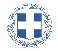 ΕΛΛΗΝΙΚΗ ΔΗΜΟΚΡΑΤΙΑ
ΝΟΜΟΣ ΤΡΙΚΑΛΩΝΔΗΜΟΣ ΤΡΙΚΚΑΙΩΝΔ/ΝΣΗ ΔΙΟΙΚΗΤΙΚΩΝ ΥΠΗΡΕΣΙΩΝΤΜΗΜΑ ΔΙΟΙΚΗΤΙΚΗΣ ΥΠΟΣΤΗΡΙΞΗΣΓραμματεία Δημοτικής ΕπιτροπήςΤρίκαλα, 26 Απριλίου 2024
Αριθ. Πρωτ. : 24114ΠΡΟΣ : Τα μέλη της ΔημοτικήςΕπιτροπής (Πίνακας Αποδεκτών)(σε περίπτωση κωλύματος παρακαλείσθε να ενημερώσετε τον αναπληρωτή σας).Η Πρόεδρος της Δημοτικής ΕπιτροπήςΣοφία ΑλεστάΑντιδήμαρχος Αργυρίου Κωνσταντίνος Καταβούτας Γεώργιος – Κωνσταντίνος Λεβέντη-Καρά Ευθυμία Νάτσινα Δήμητρα Παπαναστασίου Ζωή Καϊκης Γεώργιος Ηλιάδης Γεώργιος Λάππας ΑντώνιοςΔήμαρχος ΤρικκαίωνΓενικός Γραμματέας  Δ.ΤρικκαίωνΑναπληρωματικά μέλη Δ.Ε. 